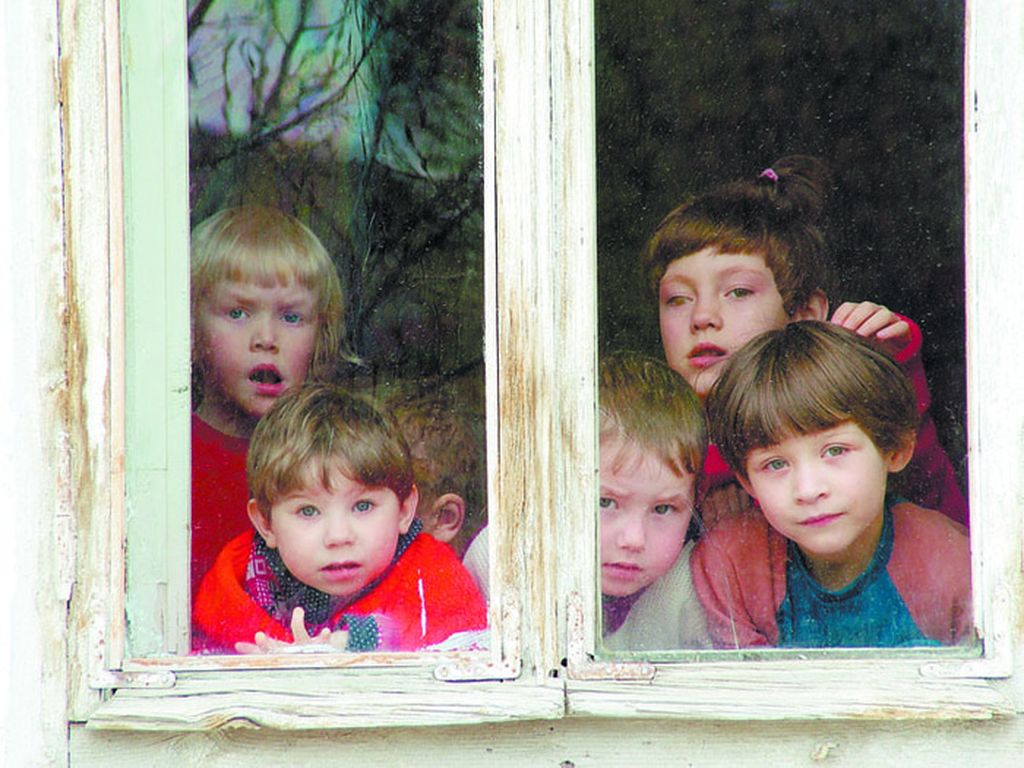 Дети из детского дома 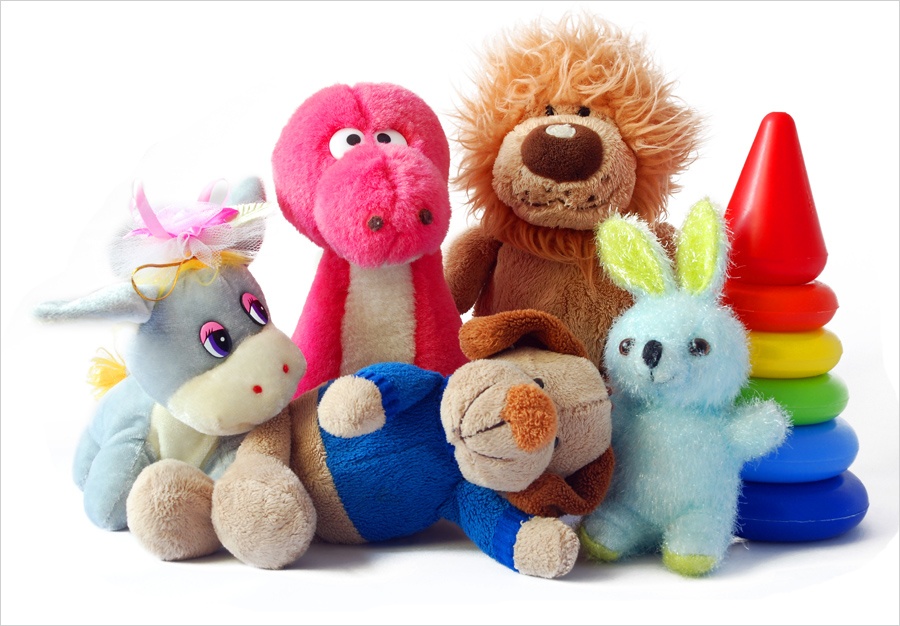 -подарить игрушки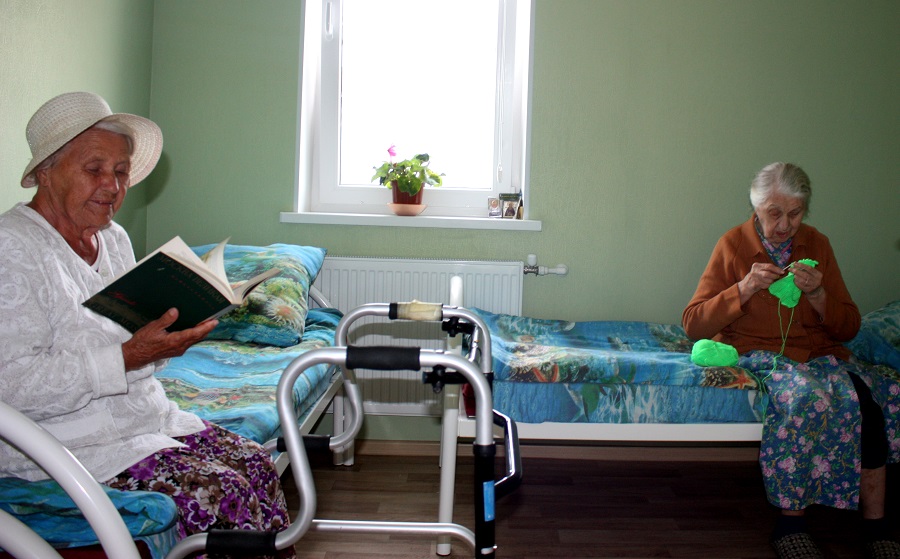 Люди в доме престарелых 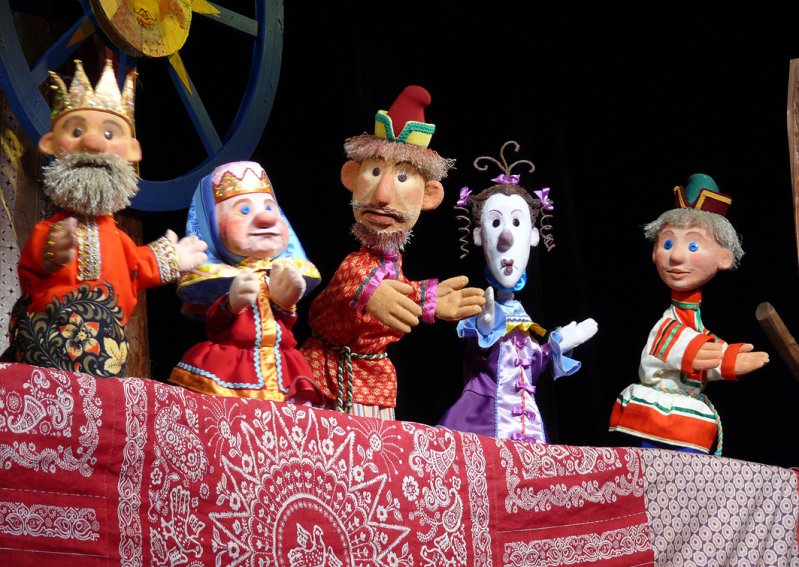 -показать спектакль 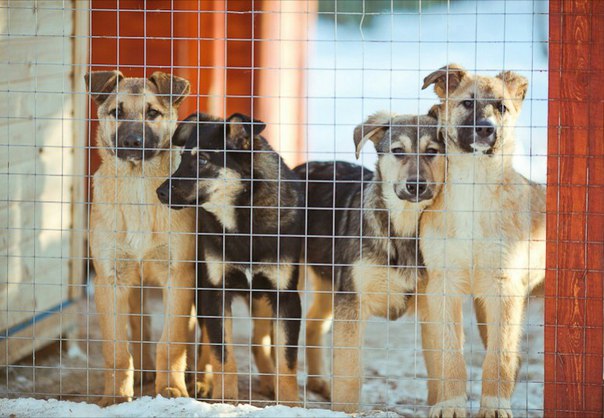 Приют для бродячих животных 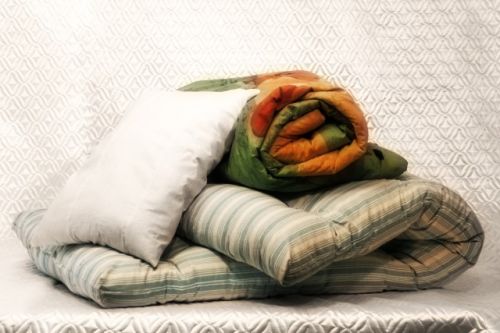 -принести старые одеяла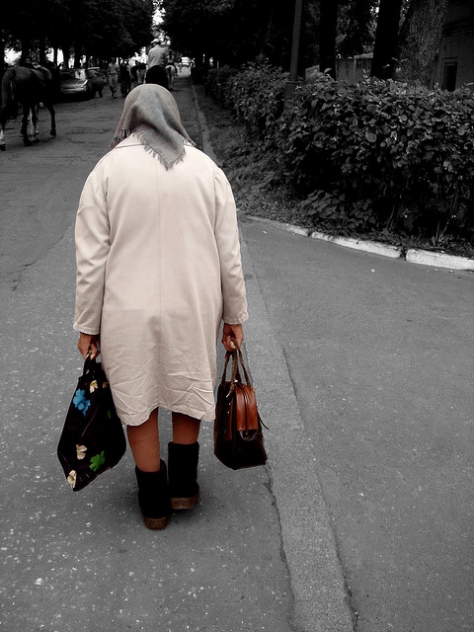 Пожилая женщина с тяжёлой сумкой 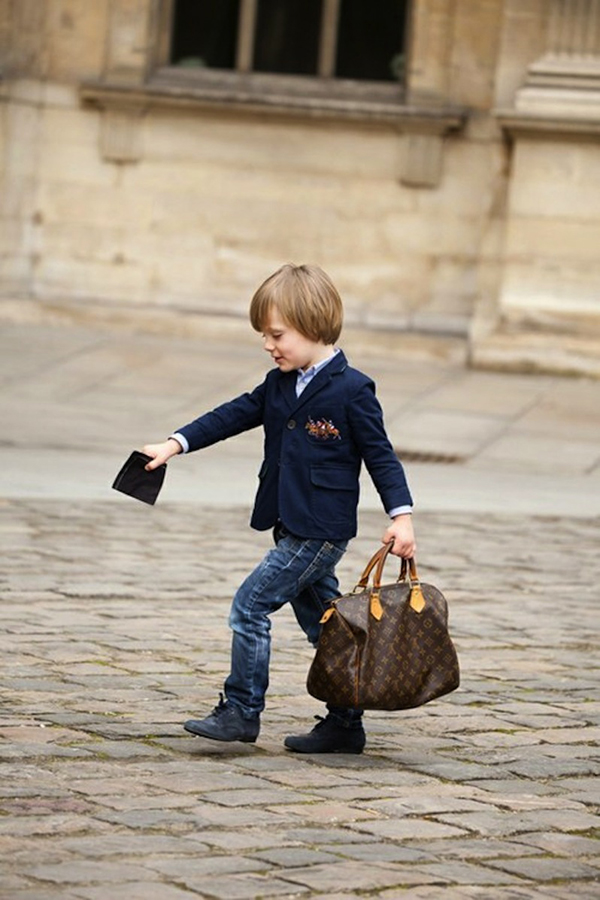 -помочь донести 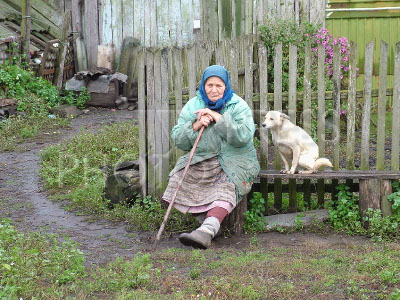 Старенькая соседка 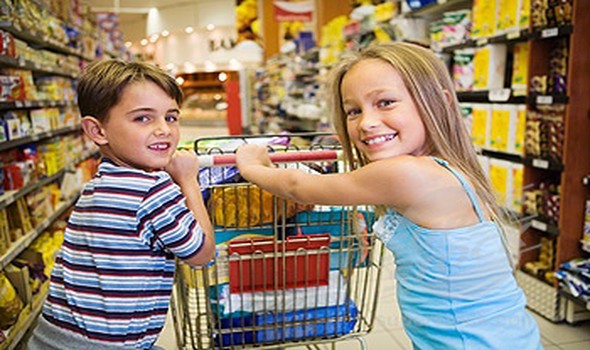 -сходить в аптеку или магазин за покупками 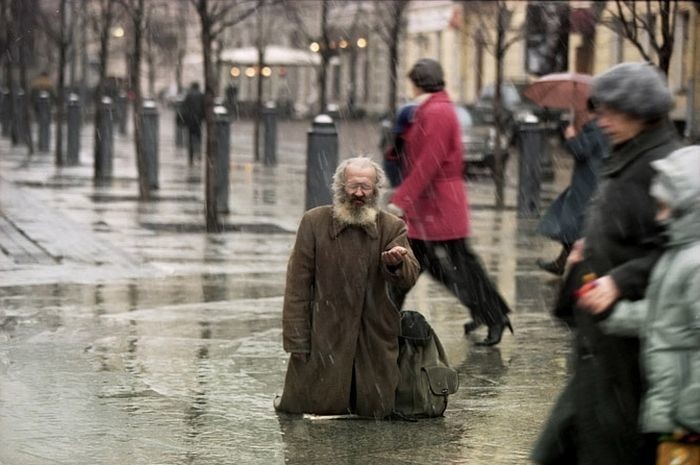 Просящий милостыню 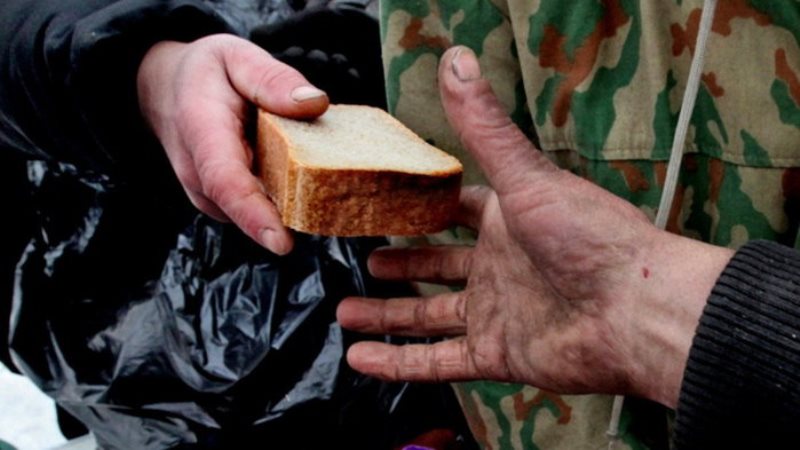 -подать милостыню 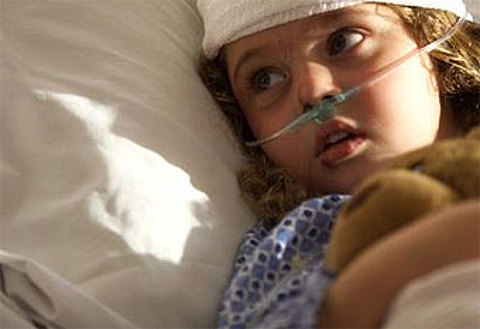 Больной ребёнок 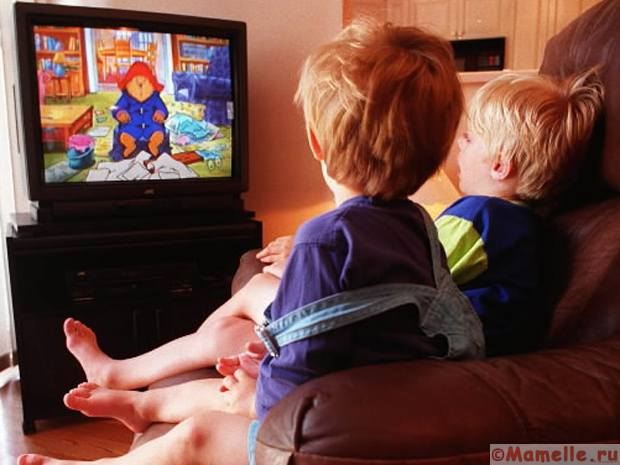 -посмотреть вместе мультфильм, рассказать что-то интересное 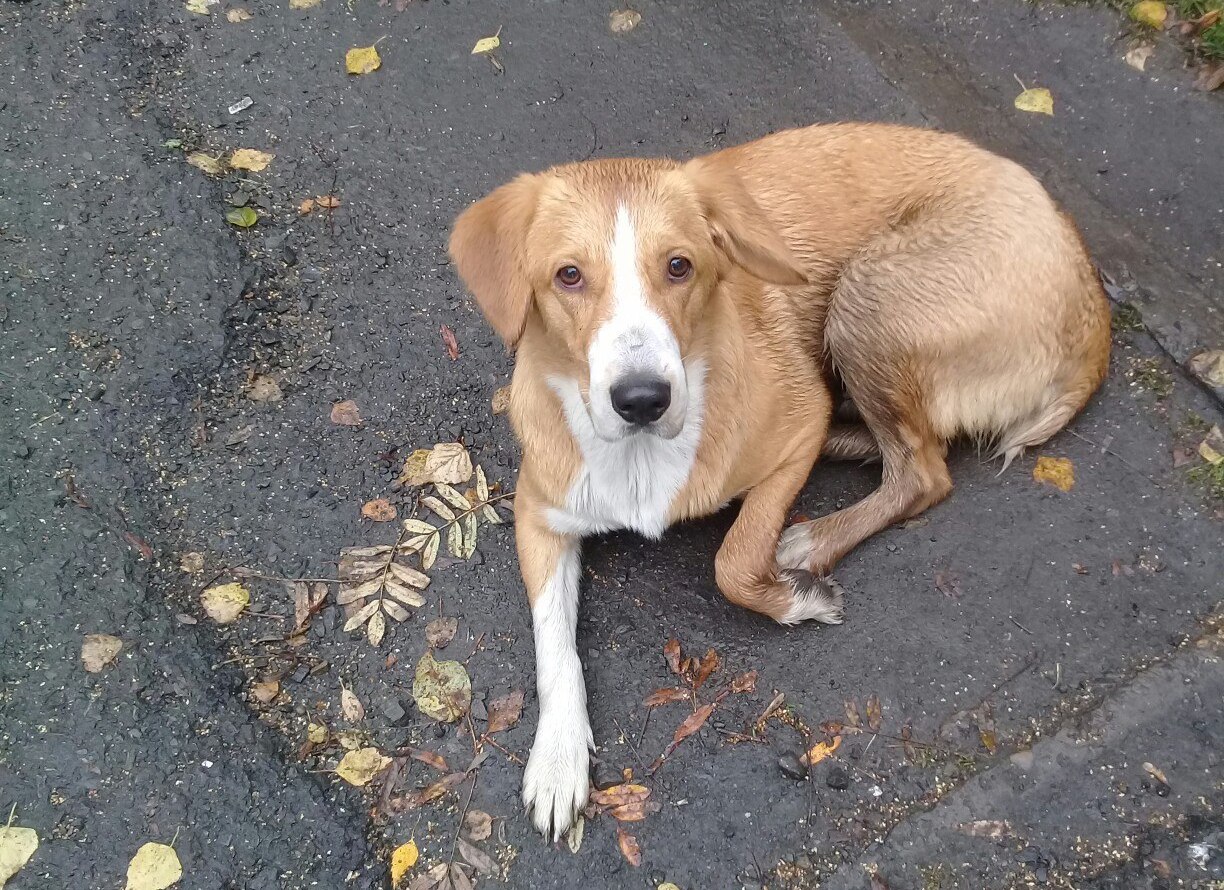 Потерявшаяся собака 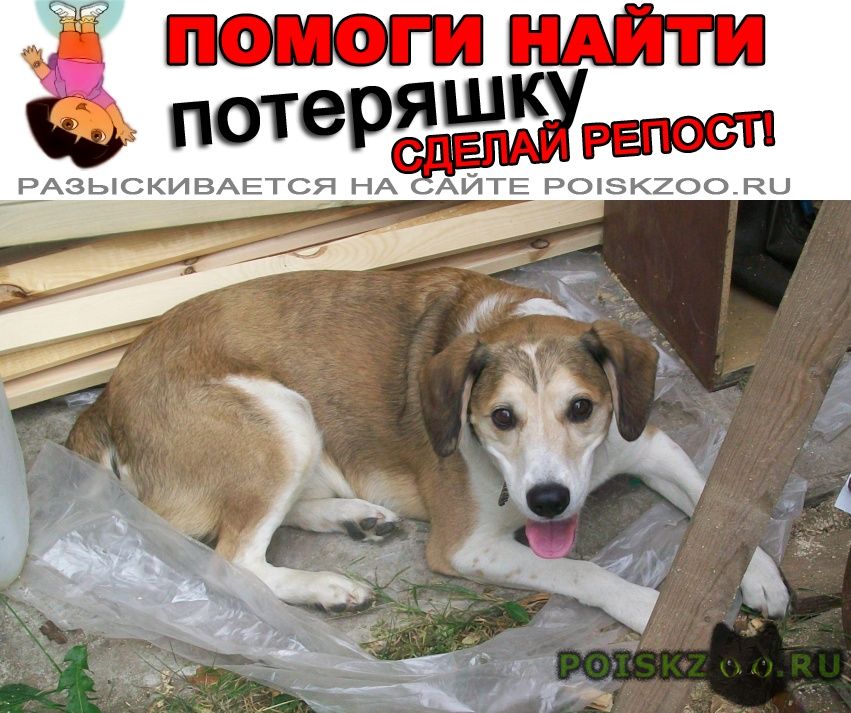 -разместить объявление в соцсетях, поискать новый дом